Домашна работа по Български език - 5 клас - 3 седмицаНаправете поправка на съчинението „Моята лятна ваканция“ в тетрадката по литература ( тези ученици, на които съчинението е проверено и върнато)Тези, които не са го написали, моля да бъде написано и предадено за проверкаПодгответе се за тест по български език Домашна работа по Литература - 5 клас - 3 седмицаПрочетете приказката „Малката кибритопродавачка“ или „ Който не работи, не трябва да яде“ –по избор (едната е авторска –Ханс Кристиан Андерсен, а другата е фолклорна)Домашна работа по История и цивилизация - 5 клас - 3 седмицаДа знаем какво е исторически извор и какви исторически извори имаДа знаем да римските цифри до XXI и как да превръщаме  години във векове –Пр. 681 година е VII век. Упражнявайте се вкъщи.Домашна работа по География иикономика - 5 клас - 3 седмицаОриентиране в природата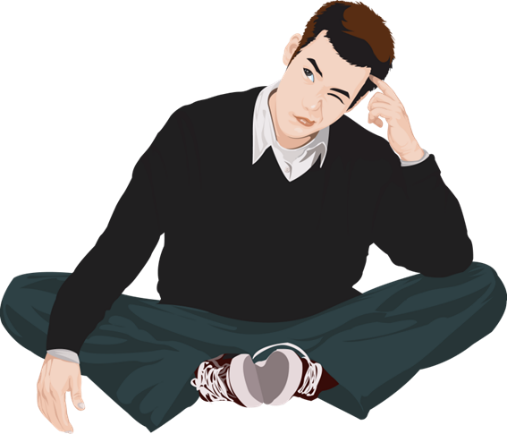 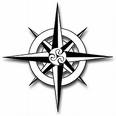 Как да се ориентираме в природата? А) Наблюдавайки мъховете, короната на дърветата, дънерите, мравуняци, слънцето. Обяснете.Б) Компас и географска картаN.B!!! Когато сме с лице към слънцето: изток е лицето ни; запад –гърбът ни; юг-дясната ръка, а север-лявата.